$750 READING & LITERACY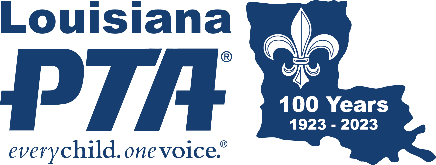 GRANT APPLICATION Application Deadline: November 4, 2022 	Apply at https://form.jotform.com/221748002230038Winners Announced: December 2, 2022	Quantity Offered: 4 (One/category)The LAPTA Reading and Literacy Grant for $750 helps Local PTA Units host literacy programs at their affiliated schools. Literacy skills in Louisiana are unacceptably low, and LAPTA and National PTA are making literacy opportunities a priority for our children. For possible programs, reference PTA.org/home/programs/family-reading. One grant will be awarded per Grade Category: Primary (Pre-K - Grade 2), Intermediate (Grades 3-5), Middle School (Grades 6-8), High School (Grades 9-12). The following information is what is needed to apply.Local Unit Name		Local Unit Parish			Local Unit LUR#Mailing Address	City, Zip 		Current Membership #		Grades at SchoolPresident’s Name		Phone		EmailDoes the PTA have Active Affiliation status? YesNoCategory Applying for (more than one choice is allowed):Primary (Pre-K – Gr 2)Intermediate (Gr 3-5)Middle School (Gr 6-8)High School (Gr 9-12)RequirementsAll grant funds must support age-appropriate programs for literacy and reading skills.The program must serve a majority of the school population.The program occurred after August 1, 2022, or will occur before May 26, 2023.Documentation of the implemented program must be emailed to submit@LouisianaPTA.org by May 26, 2023. QuestionsWhat is the name of the school librarian?What are the top three challenges for the librarian? Describe the program the PTA wants to host to increase reading and literacy for their students. Include the goals, date and time of the event(s), supplies, volunteers needed, and any other details. What are the top three literacy challenges for the children in your community?How will the program be publicized to parents, families, and the community before and after the event?The above PTA fully understands that if it receives this grant, the money shall not be used for other programs or activities except for those listed on this application form. A written evaluation of the efforts is due to submit@LouisianaPTA.org by May 26, 2023, unless an extension has been granted by the LAPTA President. The evaluation must contain all details pertaining to the use of the funds received under this grant including receipts of expenditures and any other supporting documentation. Failure to provide documentation requested as it pertains to this application may result in forfeiture of any or all grant funds and ineligibility for future grants.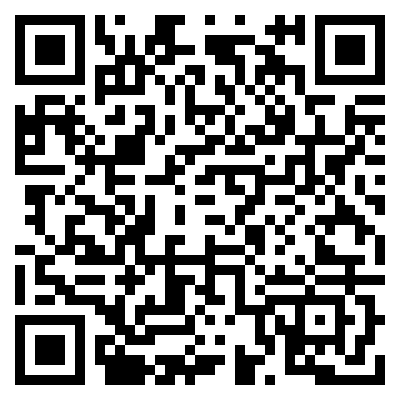 Applications must be submitted online at https://form.jotform.com/221748002230038 or scan the QR Code.